Vízvár Önkormányzata Képviselő-testületének3/2017. (III.9.) önkormányzati rendeleteAz anyakönyvi eljárás díjairólVízvár Község Önkormányzata Képviselő-testülete az Alaptörvény 32. cikk (1) bekezdés a) pontjában és az anyakönyvi eljárásról szóló 2010. évi I. törvény 96. §-ában kapott felhatalmazás alapján a következőket rendeli el:A rendelet hatálya1. § E rendelet hatálya kiterjed Vízvár község Közigazgatási területén megkötött házasságokra (továbbiakban: anyakönyvi esemény), valamint a Bolhói Közös Önkormányzati Hivatalnál közszolgálati jogviszonnyal rendelkező anyakönyvvezetőkre.  Értelmező rendelkezések2. §E rendelet alkalmazásában:(1) Hivatali helyiség: Vízvár Község Önkormányzata Művelődési Ház nagyterme  (Vízvár, Dráva u. 1.) és Vízvár Község Önkormányzata tanácskozó terme (Vízvár, Szent István u. 8.)(2) Hivatali munkaidő: Bolhói Közös Önkormányzati Hivatal Szervezeti és Működési Szabályzatában meghatározott munkaidő (továbbiakban : hivatali munkaidő)Az anyakönyvi események lebonyolítása és díjfizetési kötelezettsége3. §(1) A hivatali helyiségben és hivatali helyiségen kívül az anyakönyvi események szolgáltatási díja hivatali munkaidőn kívül bruttó 15.000 Ft.(2) Rendkívüli esemény esetén a hivatali helyiségen kívüli anyakönyvi esemény lebonyolítása térítésmentes. Rendkívüli eseménynek minősül, ha az érintettek valamelyikének (vagy mindkettőjüknek) mozgáskorlátozottsága, egészségi állapota, kora miatt rendkívüli erőfeszítéssel járna a hivatali helyiségben való megjelenés. (3) A hivatali munkaidőn kívüli anyakönyvi események lebonyolításában közreműködő anyakönyvvezetőt eseményenként bruttó 15.000 Ft díjazás illeti meg. Az engedélyezés szabályai4. §(1)A hivatali munkaidőn túl, valamint a hivatali helyiségen kívül történő anyakönyvi események engedélyezése az anyakönyvvezetőnél történő bejelentés alapján igényelhető. (2) Anyakönyvi esemény hivatali helyiségen kívüli helyszínen, valamint hivatali helyiségen belül munkaidőn kívül akkor engedélyezhető, ha a felek a jogszabályi feltételek teljesítésén túl bizonylat másolatával igazolják a 3. § (1) bekezdése szerinti díj befizetését.Záró rendelkezések5. §(1) Ez a rendelet 2017. március 20-án lép hatályba. (2) A rendelet hatálybalépésével egyidejűleg hatályát veszti az egyes anyakönyvi események engedélyezésének szabályairól szóló 5/2011. (IV. 28.) önkormányzati rendelet.Vízvár, 2017. március 8.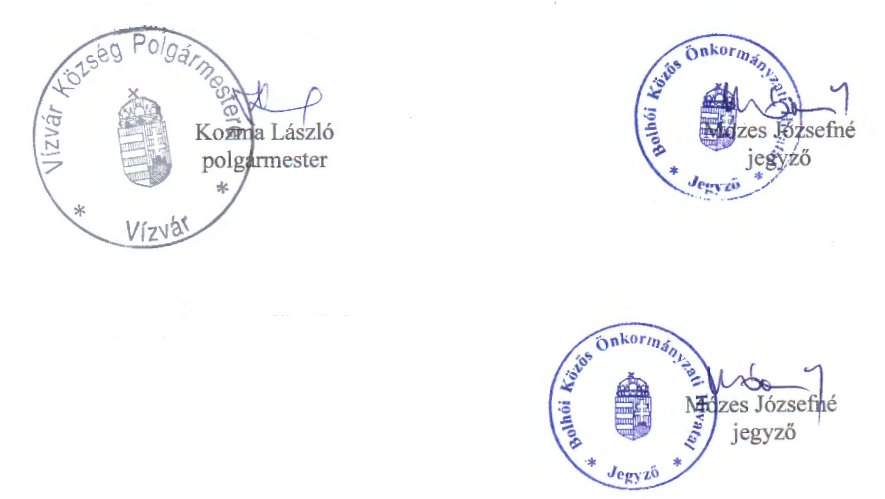 A rendelet a község hirdetőtábláin kihirdetve: 2017. március 9.